ТРЕНИРОВКА. Вид подготовки- ОФП10.02.2022   Этап подготовки НП-2 юноши 2010 г.р..Наименование упражненийКол-во  ПОДГОТОВИТЕЛЬНАЯ ЧАСТЬПОДГОТОВИТЕЛЬНАЯ ЧАСТЬПОДГОТОВИТЕЛЬНАЯ ЧАСТЬБег на месте1 минРуки согнуты в локтяхБег с высоким подниманием бедра1 минКолени согнуты не менее 90 градусовБег с захлестыванием голени1 минПятки касаются ягодицПриставные шаги влево вправо1 минПопеременно вправо и в левоПрыжки со сменой положения ног1 минРуки на поясеКОМПЛЕКС ОРУ- наклоны головы влево вправо- вращение кисти (внутрь, наружу)- вращение локтя -вращение прямых рук (вперед, назад)- наклоны корпуса влево , вправо, вперед, назад- вращение корпуса влево , вправо-наклоны вперед, в сторону, назад в барьерном шаге-шпагат (продольный, поперечный)- вращение голеностопного сустава10 минОСНОВНАЯ ЧАСТЬОСНОВНАЯ ЧАСТЬОСНОВНАЯ ЧАСТЬПрыжки на скакалке
на одной, двух ногах, попеременно.10 серий по 50 разПриседание3 серии по 15 разСпина прямая, руки впередВыпады вперед3 серии по 15 разСпина прямая, руки на поясеВыпады в сторону3 серии по 15 разРуки на поясе, спина прямаяИ.П. лежа на спине подъем туловища- И.П. лежа на спине подъем ног- И.П. лежа на животе подъем туловища3 серии по 15 раз3 серии по 15 раз3 серии по 15 разРуки вдоль туловища, ладонями к полуПланка1 минУпор ладонями в пол.Тело прямоеОтжимание от пола- отжимание со спины20 раз20 разне прогибать туловище в поясничном отделе позвоночника, держать прямоЗаминка. Заключительная частьЗаминка. Заключительная частьЗаминка. Заключительная часть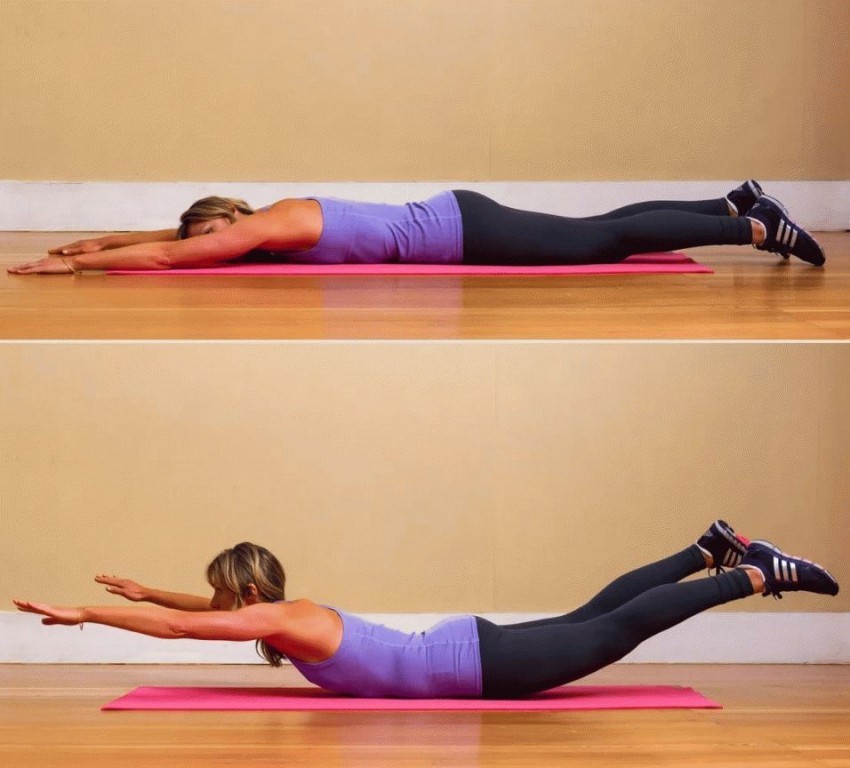 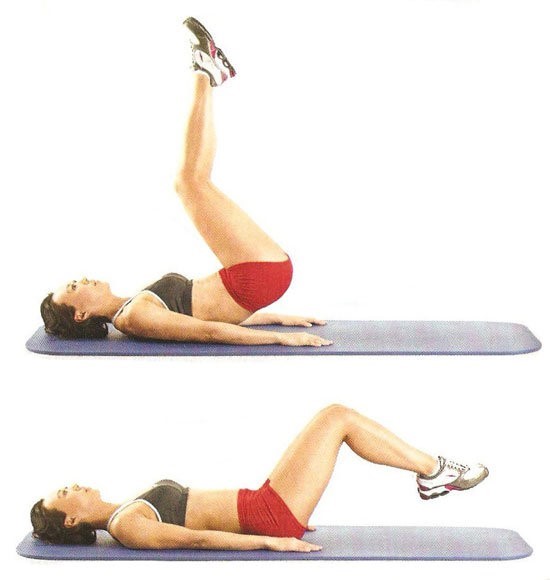 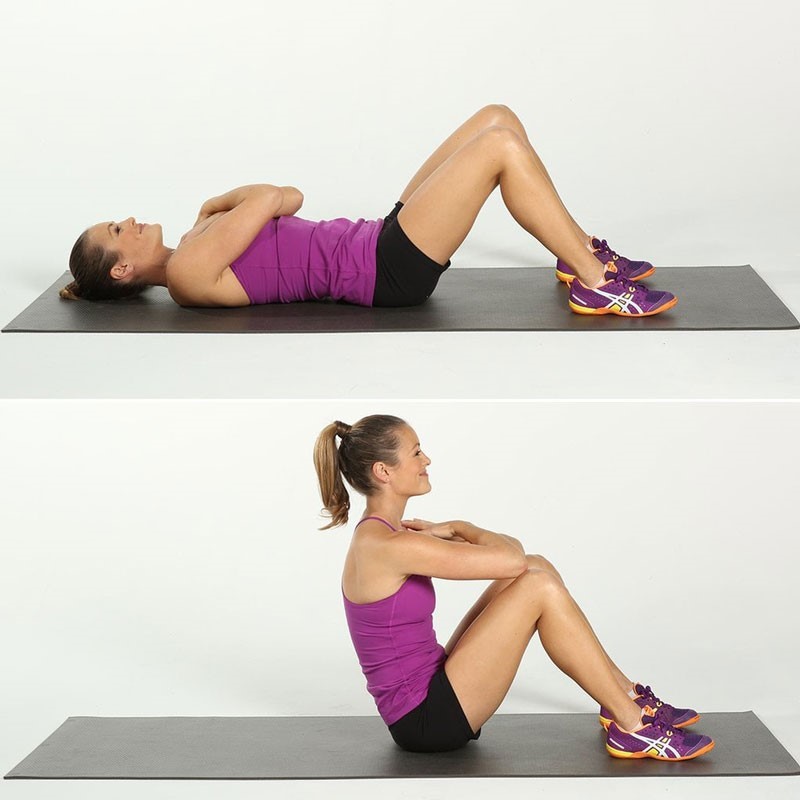 